Lesson 1-3b: Estimate Roots of Non-Perfect Squares Homework Practice Complete parts a-c for questions 1-4 belowWhat two whole numbers do the square roots below lie between (Show all work)Plot the square root on a number lineEstimate the square root to the nearest tenth	1. 			2. 				3. 				4. GEOMETRY The formula for the area of a square is A = s2, where s is the length of a side. Estimate the length of a side for each square.5.) Ms. Passarella has a square poster that is 40 square inches.  She wants to cover the square poster with a leopard border which she needs to purchase.  She needs to find the side length of the square to be able to measure the border.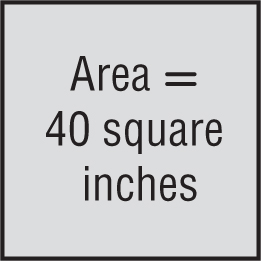 Estimate the side length of the square- Show all workOn the lines below explain how you find the estimated side length_____________________________________________________________________________________________________________________________________________________________________________________________________________________________________________________________________________________________________________________________________________________________________________________________________________________________________________________________________________________________________________________________________________________________________________________________________________________________________________________________Estimate the amount of leopard border Ms. Passarella needs to purchase by finding the perimeter-Show all work